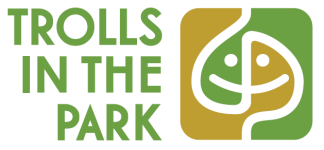 Trolls in the Park 2024　Application Form First Name First NameFamily NameFamily NameNameAddressPostal codePostal codePostal codePostal codeNationalityDate of Birth                                         YY/ MM/ DD                                         YY/ MM/ DD                                         YY/ MM/ DD                                         YY/ MM/ DDTelephone NumberMobileMobileEmail AddressFor overseas applicants, details of representative in JapanProfile(Within 30 words)WebsiteFacebookX（Twitter）Instagram ■ Please read the notes about the application listed on the following website:https://www.trollsinthepark.com/application/※Zoom interviews will be conducted with overseas applicants and those applying from other parts of the country. In the case of applicants by minors, please include written consent of the parent or guardian.Please tick the box and sign below□ Ｉunderstand the notes on applicationSignature  ■ Please read the notes about the application listed on the following website:https://www.trollsinthepark.com/application/※Zoom interviews will be conducted with overseas applicants and those applying from other parts of the country. In the case of applicants by minors, please include written consent of the parent or guardian.Please tick the box and sign below□ Ｉunderstand the notes on applicationSignature  ■ Please read the notes about the application listed on the following website:https://www.trollsinthepark.com/application/※Zoom interviews will be conducted with overseas applicants and those applying from other parts of the country. In the case of applicants by minors, please include written consent of the parent or guardian.Please tick the box and sign below□ Ｉunderstand the notes on applicationSignature  ■ Please read the notes about the application listed on the following website:https://www.trollsinthepark.com/application/※Zoom interviews will be conducted with overseas applicants and those applying from other parts of the country. In the case of applicants by minors, please include written consent of the parent or guardian.Please tick the box and sign below□ Ｉunderstand the notes on applicationSignature  ■ Please read the notes about the application listed on the following website:https://www.trollsinthepark.com/application/※Zoom interviews will be conducted with overseas applicants and those applying from other parts of the country. In the case of applicants by minors, please include written consent of the parent or guardian.Please tick the box and sign below□ Ｉunderstand the notes on applicationSignature  RemarksRemarksRemarksRemarksRemarks